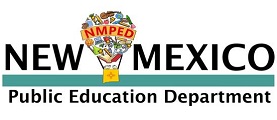 Mathematics-Endorsement Licensure ChecklistCoursework Accepted or Degree Conferred in:      Documents Required-Beginning Teachers Official sealed transcripts - (24-36 semester hours) (12 upper division for Secondary and Pre K-12, mid-level requires 6 upper division hours 300 and above) AND Passage of CKA in Language ArtsDocuments Required-Adding on an Endorsement to a teaching license Official sealed transcripts - 24 semester hours (12 upper division for Secondary and Pre K-12, mid-level requires 6 upper division hours 300 and above) OR Passage of CKA in Math Passing Score - 220- Middle Levelhttp://www.nmta.nesinc.com/TestView.aspx?f=HTML_FRAG/NT203_TestPage.html Passing Score - 220-Secondaryhttp://www.nmta.nesinc.com/TestView.aspx?f=HTML_FRAG/NT304_TestPage.html  Current Teaching License from Out of State or Country which reflects endorsement area in which educator is applying forFor office use only: Email sent requesting:       Endorsement Added  Comments:      Licensee’s Name:                                         File Number:                 Application Date:          Issue/Review Date:      Consultant’s Name: License Type:                 Calculus Algebra Geometry Number theory Differential equations Computations Algorithms Modern analysis Statistics Chemical engineering Engineering Finance Microeconomics Macroeconomics Chemistry Physics Biochemistry Biophysics Civil engineering Electrical engineering